Консультация для родителейПервые дни ребенка в детском саду. Советы родителям.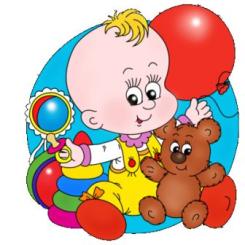 Первые дни ребенка в детском саду. Советы родителям.Первые дни в детском саду очень важны. Именно от них зависит, какое отношение к садику сложится у ребенка. А это влияет на то, как часто он будет болеть, и как к нему будут относиться другие детишки. Чтобы ребенок максимально легко прошел адаптацию к детскому саду, необходимо знать следующее: Привыкание Привыкание к садику должно происходить постепенно: сначала оставляете ребенка в детском саду на час — два, потом до обеда или до тихого часа. Скорее всего, воспитательница сама вам скажет, когда следует начать оставлять ребенка на дневной сон. Если ему нравится находиться в детском саду, на второй-третьей неделе можно уже забирать его после полдника. Дорога в детский сад • Начав посещать садик, ходите каждый будний день. Ребенок должен уяснить, что садик теперь будет всегда. Это ускорит его адаптационный период.• Если у дверей садика ребенок начинает плакать и просить вернуться, ни в коем случае не делайте этого. Иначе он еще много раз будет устраивать вам такую сцену.• Как правило, через 1-2 месяца ребенок привыкает к тому, что теперь ему постоянно надо будет ходить в детский сад. РасставаниеБольшинство детей плачет при расставании с мамой, потому что под угрозой главная потребность малыша — безопасность и защищенность. Перед тем как отправить его в группу, поцелуйте ребенка, улыбнитесь и скажите, что скоро за ним вернетесь.Это даст ему уверенность, что все будет хорошо и с ним ничего не случится.• Расставание должно быть коротким и радостным. Некоторые дети проще спокойнее расстаются с папами, нежели с мамами. Попробуйте этот вариант, может быть ребенку так будет легче прощаться.• Очень важно, чтобы у родителей не было сомнений в том, что ребенку нужно обязательно ходить в детский сад. Иначе малыш будет чувствовать ваше беспокойство, а это может повлиять на его адаптацию к детскому саду.• Чаще всего, зайдя в группу, малыш начинает играть и на время забывает о маме. Не переживайте, с вашим ребенком работают опытные воспитатели. Как одетьОдевайте ребенка так, чтобы он чувствовал себя раскованно и свободно. Одежда и обувь должны быть удобными и легко застегиваться. Одевайте ребенка в опрятную, недорогую одежду. Что взять с собойМожно взять в детский сад любимую вещь (чаще всего игрушка). Это поможет малышу чувствовать с собой частичку дома. Оставьте в шкафчике садика носовые платки и запасной комплект одежды.Дома • В первые дни посещения садика происходит сильная нагрузка на нервную систему. Ребенку необходимо быстро приспособиться к постоянному взаимодействию с малознакомыми людьми и к длительному отсутствию мамы. Так что не нагружайте малыша новыми впечатлениями. Выходные проводите спокойно, в кругу семьи.• После того, как вы забрали ребенка из садика, играйте и общайтесь с ним. Пусть он забудет о группе и отдыхает. Не спрашивайте, нравится ли ребенку в саду и пойдет ли он туда завтра. Это наведет его на мысли, что возможно ему там будет плохо и в садик можно не ходить. Если вы хотите поговорить о садике, лучше спросить ребенка что он ел и какие игрушки ему понравились.• Во время стресса иммунная система замедляет свою активность. Чтобы ребенок реже болел, постарайтесь делать так, чтобы он получал максимум положительных эмоций, хорошо питался и много спал. Во время адаптационного периода, не наказывайте малыша за капризы и выходки, чаще обнимайте и говорите, что вы его любите.• Ни в коем случае не пугайте ребенка походом в сад. Он должен уяснить, что пребывание в садике — это не наказание, а удовольствие.• Если у вас есть недовольство садиком, не обсуждайте их в присутствии ребенка.Как же надо готовить родителям ребенка к поступлению в детский сад?Отправить в детский сад ребенка лишь при условии, что он здоров.Не отдавать ребенка в детский сад в разгаре кризиса трех лет.Заранее узнать все новые моменты в режиме дня в детском саду и их ввести в режим дня ребенка дома.Повысить роль закаливающих мероприятий.Как можно раньше познакомить малыша с детьми в детском саду и с воспитателями группы, куда он в скором времени придет.Стараться отдать его в группу сада, где у ребенка есть знакомые ровесники, с которыми он раньше играл дома или во дворе.Настроить малыша как можно положительнее к его поступлению в детсад.Учить ребенка дома всем необходимым навыкам самообслуживания.Готовить вашего ребенка к временной разлуке с вами и дать понять ему, что это неизбежно лишь только потому, что он уже большой.Не нервничать и не показывать свою тревогу накануне поступления ребенка в детский сад.Планировать свой отпуск так, чтобы в первый месяц посещения ребенком нового организованного коллектива у вас была бы возможность оставлять его там не на целый день.Все время объяснять ребенку, что он для вас, как прежде, дорог и любим.Как надо вести себя родителям с ребенком, когда он начал впервые посещать детский сад? Настраивать ребенка на мажорный лад. Внушать ему, что это очень здорово, что он дорос до сада и стал таким большим.Не оставлять его в дошкольном коллективе на целый день, как можно раньше забирать домой.Щадить его ослабленную нервную систему.Не увеличивать, а уменьшать нагрузку на нервную систему. На время прекратить походы в цирк, в театр, в гости. Намного сократить просмотр телевизионных передач.Как можно раньше сообщить врачу и воспитателям о личностных особенностях малыша.Не кутать своего ребенка, а одевать его так, как необходимо в соответствии с температурой в группе.Создать в воскресные дни дома для него режим такой же, как и в детском учреждении.Не реагировать на выходки ребенка и не наказывать его за детские капризы.При выявленном изменении в обычном поведении ребенка как можно раньше обратиться к детскому врачу или психологу.